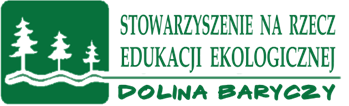 Ćwiczenie nr 4Przybory: mapa, ołówek lub kredkaZadanie 1. Zaznacz na planie miejsce, w którym znajduje się Zespół Pałacowo- Parkowy w Miliczu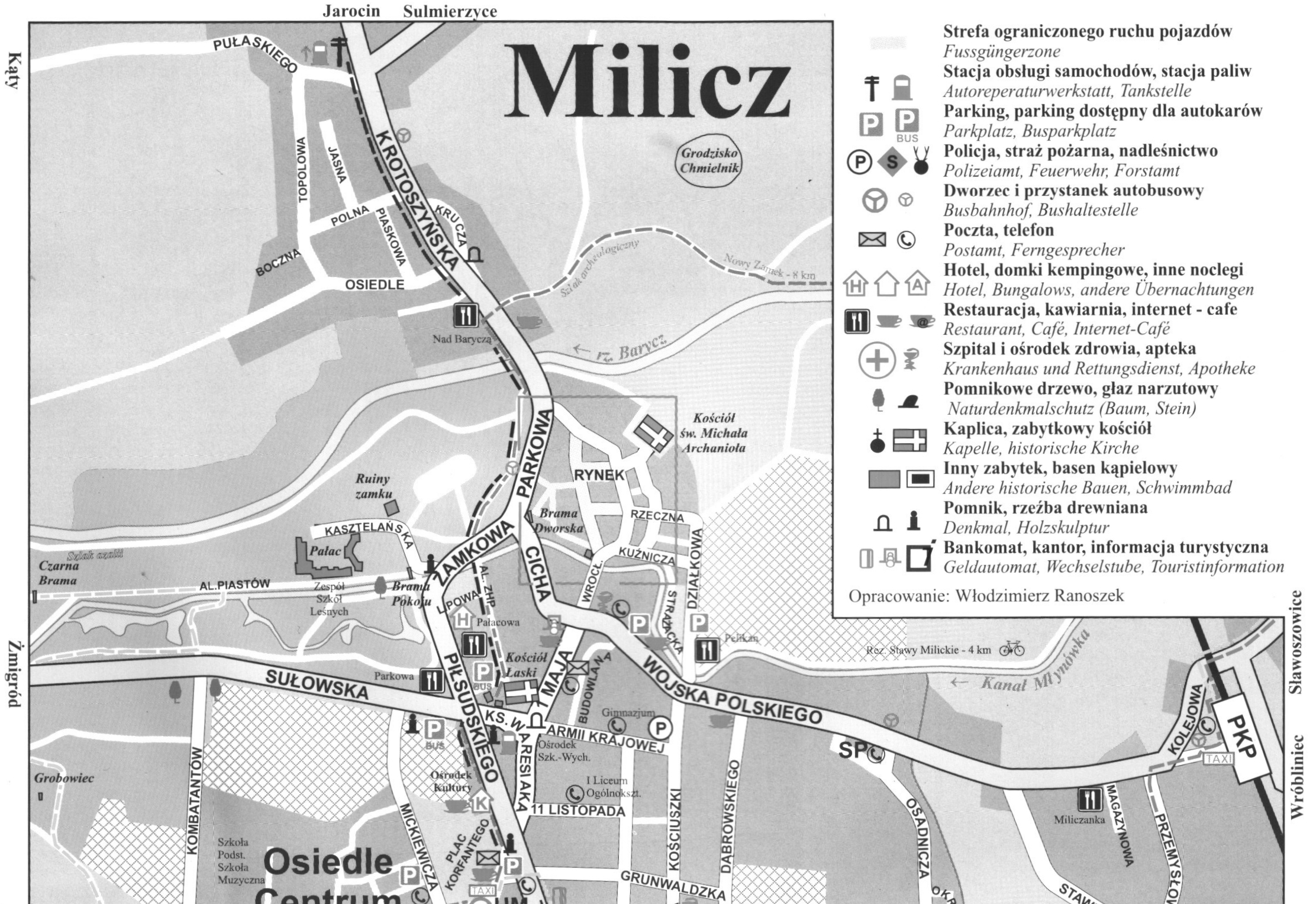 Zadanie 2. W oparciu o dostępne informacje (tekst źródłowy, plan) podaj położenie parku w Miliczu......................................................................................................................................................Zadanie 3. Park w stylu angielskim charakteryzuje się .........................................................................................................................................................................................................................................................................................................................................................................Zadanie 4. Powierzchnia parku w Miliczu wynosi ....................................................................Zadanie 5. Kanał Młynówka jest dopływem rzeki ................................., który jest prawym dopływem Odry.Położenie geograficznei charakterystyka parkuPrzystanek 4Imię i nazwisko.................................................Klasa..................................................................Data...................................................................